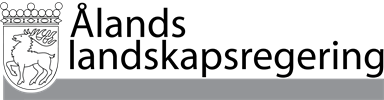 Gårdsspecifik välbefinnandeplan för nötkreaturVälbefinnandeplanen är en plan för hantering och utveckling av verksamheten. I planen ingår gårdsspecifika åtgärder för nötkreaturens välbefinnande, hälsovård och biosäkerhet och uppföljning av dessa åtgärder. Beskriv åtgärderna i fråga om alla djur och djurstallar.Om information om en del av gårdens åtgärder ingår i separata dokument, ska du i kolumnerna nedan ange vilka dessa är och var de finns och foga dem till ansökan om ersättning för djurens välbefinnande Detta är en exempelmall, men du kan också använda dig av en annan mall som innehåller samma saker som anges nedan.Lägenhetssignum: DateringPlanGårdsautomation, system och beredskapGårdsspecifika åtgärdervad har gjorts, hur har saken ordnatseventuella förbättringsidéerHur ventilationen är ordnadBeredskap för funktionsstörningar, till exempel elavbrott eller fel i anläggningarHur dricksvattentillförseln är ordnadBeredskap för funktionsstörningar,till exempel elavbrott, fel i anläggningar eller problem med vattnetTemperaturreglering Skydd av djuret mot köld, hetta och drag, till exempel elavbrott, fel i anläggningar, väderleksförhållandenUtfodringssystemBeredskap för funktionsstörningar i utfodringssystemet,  
till exempel elavbrott, fel i anläggningar eller problem med vattnetUtfodring Gårdsspecifika åtgärdervad har gjorts, hur har saken ordnatseventuella förbättringsidéerFör var och en djurgrupp en gällande skriftlig utfodringsplan som är baserad på foderanalys av det huvudsakliga grovfodret. Utfodringsplanen och foderanalysen fogas till ansökan om ersättning för djurens välbefinnandeTillräcklig vattentillförsel så som strömning, antal nipplar eller koppar, deras skick och placering, vid behov ett vattenprovHur näringstillförseln är ordnad, till exempel genom foder av rätt slag och i tillräckliga mängderHur har man beaktat klimatmålen i utfodringen, till exempel andelen grovfoder, tillsatsämnen i kraftfoder, vegetabiliska oljorPlan för att förhindra smittor. Hur har detta skötts, vilka åtgärder vidtas?Gårdsspecifika åtgärdervad har gjorts, hur har saken ordnatseventuella förbättringsidéerUndvikande av luftvägsinfektioner, till exempel genom indelning av djuren i grupperGoda rutiner när ett djur anländer till och lämnar gården, till exempel hälsointyg, sektionering, planering av rutterHandledning och smittskydd för personalenSmittskydd för besökare Avlivning av djur på gården. Hur utförs avlivning och av vemBortskaffning av kadaverFörbättring av välbefinnandet. Hur har saken skötts?Gårdsspecifika åtgärdervad har gjorts, hur har saken ordnatseventuella förbättringsidéerMjuk liggplats, till exempel helt golv, väl ströat, gummimattor ovanpå gallrenDjurens renlighet. Hur ombesörjs renlighetenSkötsel av sjuka och kalvande djur.En separat åtgärd kan väljas.Klövhälsa. Kontroll av klövhälsan och skötsel av klövar. Kalvars välbefinnande. Hur har saken skötts? En separat åtgärd kan väljas.Gårdsspecifika åtgärdervad har gjorts, hur har saken ordnatseventuella förbättringsidéerRåmjölk. När, till vem och hur ges råmjölk, råmjölkens kvalitet.Strö. Hur ser man till att kalvens liggplats är torr, mjuk och dragfriGruppboxar. Hur har saken sköttsAvhorning. Vem utför, när och hur.Betesgång och utevistelseGårdsspecifika åtgärdervad har gjorts, hur har saken ordnatseventuella förbättringsidéerPlanering av betesgången, till exempel betesrotation, vallputsningPlanering av utevistelsen, till exempel utevistelse för djurgrupper, underhåll av rastgården